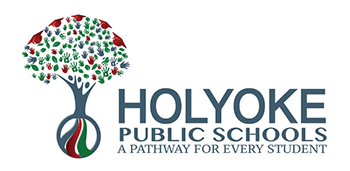 School Committee MeetingSuperintendent/Receiver ReportMarch 21, 2022Holyoke High School North CampusProgram of Study - No changes to the PoS for 22-23 SYProgram of Study - Changes included in the ppt. College and Career Readiness I (next year, we will add CCR II) *2 year scope and sequenceMarketing and Entrepreneurship I (next year, we will add CCR II) *2 year scope and sequenceSpanish I (next year, we will add Spanish II)Creative writing/Journalism (Newspaper)YearbookPrecalculusNorth Campus Senior Events and DatesPlanning for Senior Class Events started in Jan with Admin, Class Advisor, Class Officers, SGADean Campus Senior Events and DatesLast week, I shared a memo with you to provide an overview of the results of the district’s quarterly review process, as well as the various routines and procedures we have around performance management. At this School Committee meeting, I look forward to your questions and feedback.COVID-19 cases across the district have continued in a steady decline in cases for over a month’s time.  Our youth vaccination numbers, however, continue to lag behind the State average.  The district’s health services team offered ten school-based COVID-19 vaccine clinics during March in collaboration with Holyoke Health Center and Cataldo Ambulance Services.  The health services team continues to work with the Holyoke Board of Health and the Archipelago Strategies Group (ASG) in the “Educate to Vaccinate” campaign.  HPS COVID-19 Cases by MonthHolyoke High School Program of StudyHolyoke High School Senior EventsDateEvent March 18Junior/Senior PromMay 25-May 27Senior FinalsMay 27Senior NightMay 31Senior Assembly and Senior BreakfastJune 1Graduation Rehearsal and Senior Prom at Wyckoff Country ClubJune 3Class DayJune 5GraduationDateEvent May 23, 24Senior Finals *Make up until GraduationMay 25Class day: At Dean (during early afternoon)May 26Senior Prom at Wyckoff Country ClubMay 31Senior NightJune 1Senior Breakfast and Graduation Rehearsal June 2Graduation: At Dean *5:30 pm. Outdoor requestedContributors:Admin, Advisors, Class Officers, Ambassadors, SGA, Surveys (all seniors)Contributors:Admin, Advisors, Class Officers, Ambassadors, SGA, Surveys (all seniors)Quarterly Review ProcessCOVID 19 UpdateAug 23-21Sept 1-20Oct 1-31Nov 1-30Dec 1-31Jan1-31Feb 1-28Mar 1-16Total25162769830080714516Students20151717523567611812Staff51152365131274Appendix